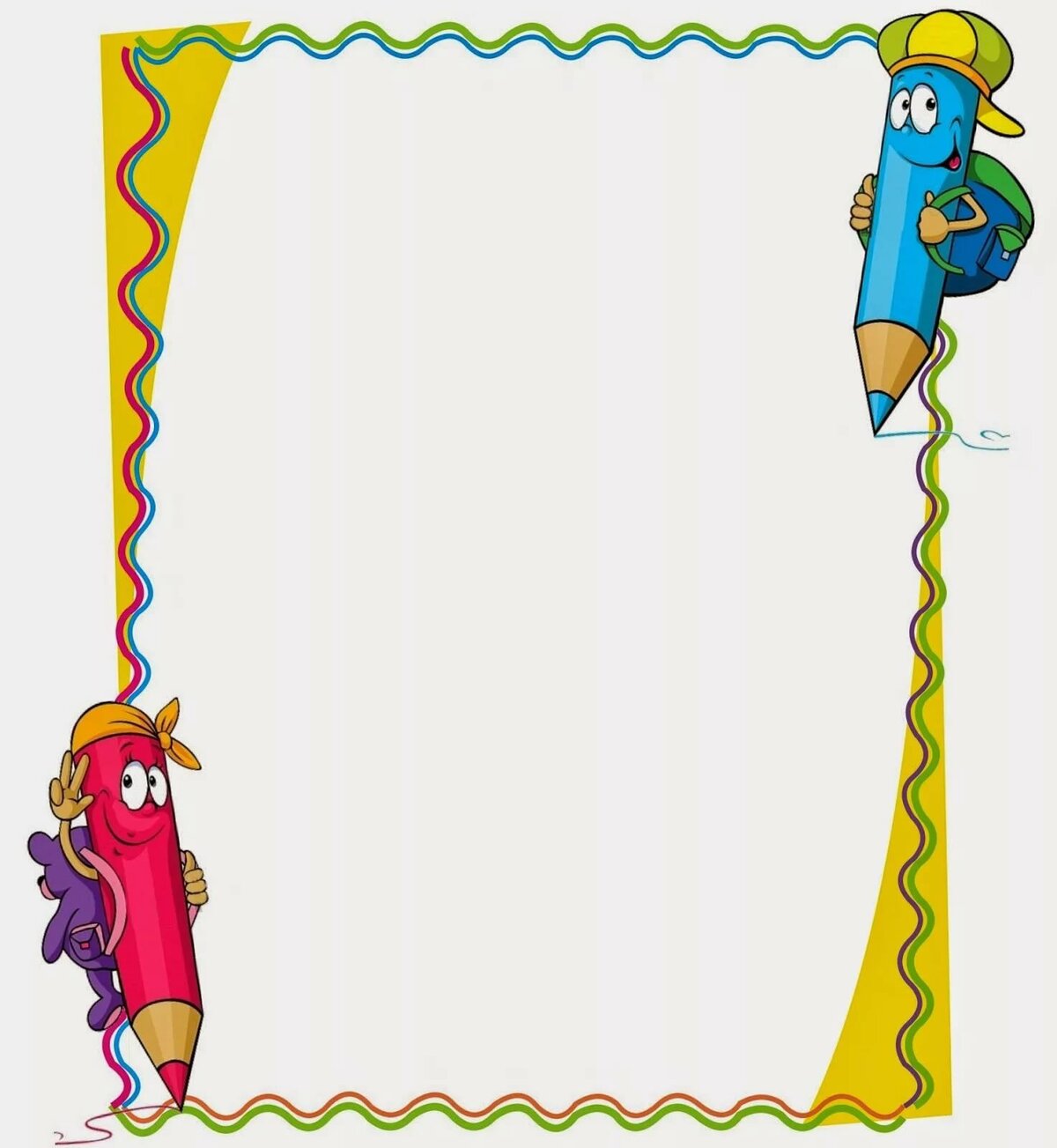 ЧЕМ ЗАНЯТЬ РЕБЕНКА ДОМА?Такой вопрос задают себе многие родители в период выходных и тем более в период «длинных» выходных.Все мы были детьмы и знаем множество увлекательных игр с учетом интересов и увлечений наших деток. Но дети не постоянны и регулярная смена деятельности им просто необходима. На помощь всегда прийдут достижения современности.Так компьютер может стать не просто средством просмотра мультфилимов, но и актуальным источником развития ребенка в любом возрасте.Очень многие плотформы предлагают сегодня интересные игры и занятия для детей ориентированные на зоны как актуального так и ближаещего развития в разных образовательных областях.Предлагаем вам перечень рессурсов, которые скрасят выходные ребенка, развлекут и безусловно будут полезными.https://bibusha.ru/  - предлагает игры для детей от 2 лет на развитие памяти и внимания, логики и мышления. Сказки и стихи, образовательные мультфильмы, рассказы о животных и многое многое другое.https://iqsha.ru/uprazhneniya - для детей  от 2 до 11 лет. Предлагает такие теги как:: логика и мышление, математика, чтение и грамота, энциклопедия для детей, внимание и память, английский язык для самых маленьких и постарше.http://golopuz.org/ - для детей от 1,5 и старше. Раскраски онлайн, пазлы, цифры, алфавит, логические игры и игры на развитие внимания и памяти.https://www.igraemsa.ru/ - игры для мальчиков и девочек, раскраски, разнообразные игры и ребусы, развивающие занятия.https://chudo-udo.info/ - детская энциклопедия, игры, лабиринты, сказки и песенки, караоке для детей, тесты и другое.Такого рода занятия дают возможность для самостоятельной деятельности ребенка, которая для него очень важна. Она учит ребенка усидчивости, навыку доводить начатое дело до конца, нести ответственность за свои  действия, побуждает решать различные ситуации, опираясь на свой опыт, учить взаимодействовать и применять на практике полученные ранее знания.Желаем вам удачи и прекрасных выходных!!!Во время работы за компьютером не оставляйте ребенка без присмотра.